с. Кичменгский ГородокОб утверждении структуры администрации районаВ соответствии со статьей 37 Федерального закона от 6 октября 2003 года № 131-ФЗ "Об общих принципах организации местного самоуправления в Российской Федерации", статьей 21 Устава Кичменгско-Городецкого муниципального района Вологодской области Муниципальное Собрание района решило:1. Утвердить структуру администрации Кичменгско-Городецкого муниципального района (прилагается).2. Признать утратившими силу решение Муниципального Собрания Кичменгско-Городецкого муниципального района от 25.09.2015 года № 165 "Об утверждении структуры администрации Кичменгско-Городецкого муниципального района", решение Муниципального Собрания Кичменгско-Городецкого муниципального района от 03.11.2017 года № 11 «О внесении изменений в решение Муниципального Собрания района от 25.09.2015 года № 165».3. Настоящее решение вступает в силу после его официального опубликования в районной газете «Заря Севера», но не ранее 01 января 2019 года и подлежит размещению на официальном сайте Кичменгско-Городецкого муниципального района.Глава района                                                                                    Л.Н. Дьякова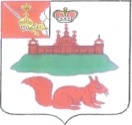 МУНИЦИПАЛЬНОЕ СОБРАНИЕКИЧМЕНГСКО-ГОРОДЕЦКОГО МУНИЦИПАЛЬНОГО РАЙОНАВОЛОГОДСКОЙ ОБЛАСТИМУНИЦИПАЛЬНОЕ СОБРАНИЕКИЧМЕНГСКО-ГОРОДЕЦКОГО МУНИЦИПАЛЬНОГО РАЙОНАВОЛОГОДСКОЙ ОБЛАСТИМУНИЦИПАЛЬНОЕ СОБРАНИЕКИЧМЕНГСКО-ГОРОДЕЦКОГО МУНИЦИПАЛЬНОГО РАЙОНАВОЛОГОДСКОЙ ОБЛАСТИРЕШЕНИЕРЕШЕНИЕРЕШЕНИЕот26.10.2018№91